UNITED STATES DISTRICT COURTCENTRAL DISTRICT OF CALIFORNIACACD AUTH FORM – INVESTIGATORI.	BASIC INFORMATION ABOUT REPRESENTATIONII.	INVESTIGATOR INFORMATION III.	TYPE AND AMOUNT OF REQUESTIV.	BRIEF STATUS OF CASE:  Please update accordingly.V.	BRIEF SUMMARY OF CASE: Please include case-specific detail from the indictment, avoid generic descriptions, and update accordingly.Provide summary in narrative form rather than listing statutory chargesVI.	CASE PROGRESS: SUMMARIES OF WORK PERFORMED For each supplemental investigator funding request, please provide a summary of the work performed since the date of the prior approved AUTH.  Provide case-specific detail, but do not include confidential information.  The goal of this section is to see the progress of the work performed by the investigator to prevent funding duplicative work and maximize reasonable funding.Please add additional rows as needed. Click into last row, right-click, insert rows below.VII.	DESCRIPTION OF TASKS TO BE PERFORMED BY INVESTIGATOR: Please estimate funding for a four to six-month period and request supplemental funding upon near exhaustion of approved funds.Review the “Investigator Hourly Rate Policy” set forth below this chart.  Estimate the time needed per task, multiply by the corresponding hourly rate, and add the per-task amounts to determine the “total amount requested,” which must match the Current Amount Requested in Section III, above.Make sure sufficient justification is provided to support funding requested. If any part of this funding request is nunc pro tunc, please complete Section VIII.
*INVESTIGATOR HOURLY RATE POLICY:  Except as set forth below, investigators will be compensated at the rate of $75/hr for all tasks.  Record collection, however, will be compensated at $55/hr.  Investigators with specialized skills may be compensated at the rate of $95/hr for certain tasks, if the specialized skills are necessary to and used in the performance of those tasks.  Specialized skills that may justify the higher rate include a high level of investigative expertise in the type of crime alleged or other specialized skills requiring in-depth analytical skills as the case requires.  Investigators may be compensated at the rate of $115/hr for tasks that require the use of a foreign language, if the investigator is proficient in that language and in fact uses it in performing the task.  To authorize payment of a higher rate, the investigator’s resume must clearly detail those skills required to justify the higher rate and must be uploaded contemporaneously with every AUTH requesting funding for that investigator.  In addition, the specific tasks for which the higher rate will be claimed must be identified in the chart below with an explanation provided for why the specialized skill is required to perform each such task.Please remember that the Court will not pay an investigator or other defense team member for serving subpoenas.  This task should be performed by the United States Marshal Service pursuant to Rule 17 of the Federal Rules of Criminal Procedure, 28 USC § 1825, and the Guide to Judiciary Policy, Vol 7A, Ch. 2, §230.66.50. The appointed panel attorney is responsible for (1) distinguishing between standard, specialized, and foreign language tasks (if any) in the AUTH, (2) describing specialized and foreign language tasks with sufficient detail to warrant increased payment, (3) applying for the appropriate rate for each task, and (4) ensuring that investigators bill appropriately according to task performed.  The panel attorney must also ensure that the investigator’s vouchers are reasonable and comply with CACD CJA Policies and the Guide to Judiciary Policy.  ** TRAVEL POLICIES:  In estimating the number of hours to request for travel, you must take into account three factors:  (1) some local travel is subject to caps on time and mileage; (2) travel for multiple clients should be combined when possible and billed appropriately; and (3) everyone is required to perform substantive work en route during any travel whenever doing so is feasible and safe.  In addition, please note that all out-of-district and overnight travel requires pre-approval.  See below for additional information, all of which is equally applicable to both attorneys and service providers.(1)  Local Travel.  For routine travel such as court appearances or client visits, service providers and attorneys must bill as if the starting point of the trip was the closer of either their home or office, regardless of where a particular trip actually begins or ends.  Generally, for Western Division cases, roundtrip travel time between any two locations in Los Angeles County will be capped at 3 hours and roundtrip mileage will be capped at 150 miles.  To claim actual time or mileage in excess of those amounts, you must provide justification.  The same caps will apply to travel to any location in Los Angeles County for Western Division cases by service providers who live outside the Western Division; once in Los Angeles County on a Western Division case, case-related work requiring additional travel can be compensated at actual time and mileage (subject to the general 3-hour/150-mile cap).  (2)  Multiple Clients.  Every effort must be made to coordinate travel for different cases.  For example, visits to multiple clients at MDC should be scheduled for the same day, if possible, to minimize the number of trips and the associated travel costs.  Travel time for such trips may be billed either all under one client or pro-rated between clients, but time entries for such trips must in either case explain that travel was combined for multiple clients and must clearly identify those clients.(3) Working En Route.  When traveling, service providers and attorneys should make every effort to work on existing matters, especially during air and train travel.  Service providers and attorneys must bill for the time spent performing substantive work while traveling as a separate line item, and indicate that the substantive work was performed “en route” in the description field of the service tab.  Similarly, counsel and service providers must bill for the time spent exclusively on travel (the time when no substantive work was performed en route), and indicate total time in the description field of the service tab.  See example below: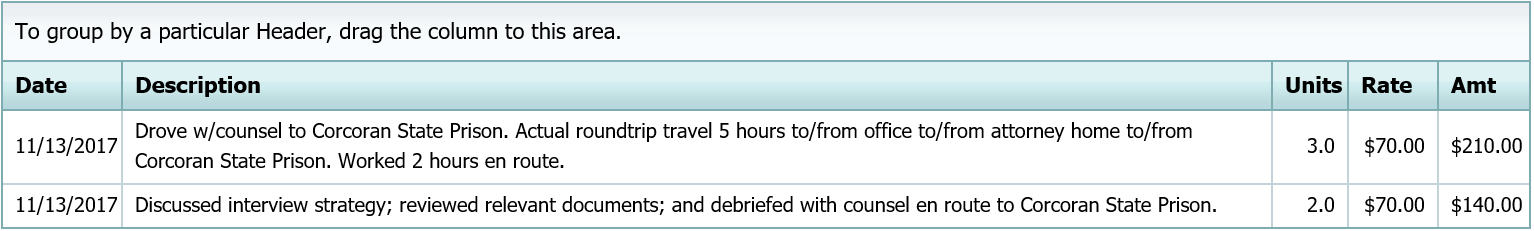 (4)  Inter-district, Overnight, or International Travel.  Absent extenuating circumstances, counsel must first obtain approval from the CJA Supervising Attorney by submitting a travel AUTH via eVoucher at least ten business days in advance.  Once travel is authorized, the traveler must then contact National Travel Service (NTS) at 1-800-445-0668 to arrange the travel.  When pre-approved by the CJA Supervising Attorney, travelers are not required to use the government contracted travel agency if alternative methods would result in an overall savings to the government.  If the non-government fare exceeds the government contract rate, a traveler may only claim reimbursement up to the amount of the government contract fare rate.  Please note that, in general, the CJA Office will not authorize payment for more than eight hours of travel time within a 24-hour period commencing when the traveler leaves his/her home or office.  **ADDITIONAL TRAVEL RESTRICTIONS MAY BE APPLIED WHEN NECESSARY IN INDIVIDUAL CASES**VIII.	NUNC PRO TUNC AUTHORIZATION  INSTRUCTIONS FOR OBTAINING CJA FUNDING FOR AN INVESTIGATOR:Complete and Save This Form.  Complete this form and save it as a Word document, then print or publish it to PDF.  For supplemental funding requests, use the previously saved Word version of this form and add the necessary supplemental information, then print or publish the revised version to PDF.Create an AUTH in eVoucher.  Be sure to choose the correct option under “Authorization Type Selection” on the “Basic Info” Tab:  choose “Request Additional Funds” if you have previously requested funds for an investigator in this case; choose “Create New Authorization” only if this is the first request in this case for any investigator.Attach Supporting Documentation to AUTH.  Upload this form, a CV/resume and any other documents specifically required below, and anything else necessary to support your request to the “Documents” Tab of the AUTH in eVoucher.Submit the AUTH to the CJA Office.  All CJA funds are administered and processed in the eVoucher system.  To complete your CJA funding request, you must check the “affirm” box and click “Submit” on the “Confirmation” Tab in eVoucher.Questions?  Contact us at cja@cacd.uscourts.gov or call Tracy Nelson at (213) 894-2382.Attorney Name:Defendant Name:Case Title:Case Number:Defendant Number:Total Number of Defendants:Has Case Been Designated as COMPLEX by the USAO?  (Provide the docket number and give the government’s estimate of the number of trial days if provided.)Defendant’s Other Pending Cases (give case numbers):Name:Phone Number:Email Address:Billing Address:CV/Resume Attached (Required for initial AUTH):P.I. License Number (Required):Provide Date PI License Expires:Is Investigator Performing Any Services for a Co-Defendant on this Case or a Related Case? If yes, please explain: Is Investigator Related to You?  A relative is a person connected to you by blood or marriage.If yes, please explain relationship: Already Has CACD eVoucher User Name/Password?Indicate below whether this is the first AUTH you have submitted in this case for any investigator:Indicate below whether this is the first AUTH you have submitted in this case for any investigator:  Yes.  This is the first request to obtain investigative services under 18 U.S.C. § 3006A(e) or 18 U.S.C. § 3599(f).  No.  This is a supplemental request;   previous AUTHs for investigative services have been submitted.   Yes.  This is the first request to obtain investigative services under 18 U.S.C. § 3006A(e) or 18 U.S.C. § 3599(f).  No.  This is a supplemental request;   previous AUTHs for investigative services have been submitted. If this is a supplemental request, indicate number of previous AUTHs submitted:Amount Approved to Date: Use the Defendant Detail Budget Report in eVoucher to Verify this AmountCurrent Amount Requested: This amount must match the “Total Amount Requested” in Section VIIIf applicable, provide the current trial date:If applicable, provide the current sentencing date: If applicable, provide the current sentencing date: Has a guilty plea been entered?  Yes    NoIf yes, plea was entered on (date):If yes, plea was entered on (date):Has there been a trial?  Yes    NoIf yes, how many trial days?If yes, how many trial days?What was the result? (check all that apply) Guilty    Not Guilty    Mistrial Guilty    Not Guilty    MistrialDate:Summary of Investigator Work Performed Since Last Funding Authorization (#1)Summary of Investigator Work Performed Since Last Funding Authorization (#2)Summary of Investigator Work Performed Since Last Funding Authorization (#3)Summary of Investigator Work Performed Since Last Funding Authorization (#4)Summary of Investigator Work Performed Since Last Funding Authorization (#5)Summary of Investigator Work Performed Since Last Funding Authorization (#6)TaskEstimated # Hrs RequestedHourly Rate for Task*Amount RequestedProvide Brief Detail of Tasks to Be Performed and, if Requesting the Higher Rate, Justification that Specialized Skills Are Required, Including Any Need for Foreign Language SkillsExplain why the requested services are necessary for adequate representation and why compensation in the amount requested is necessary to provide fair compensation for those services.  18 U.S.C § 3006A(a) and (e)(1) and (3); Guide to Judiciary Policy, Vol. 7, §§ 310.10.10 & 310.20.20.Collect Records$55.00$0.00Review Discovery and Defense Documents that   Advance Investigation (generally describe the scope and substance of the discovery or documents to be reviewed)$0.00Meet or Consult with Counsel, Client, Other Service Providers, or Case Agents$0.00Identify, Locate, or Search Background of Witnesses$0.00Interview Witnesses$0.00Conduct Case-Related Research$0.00Examine Evidence or Case-Related Location$0.00Prepare Reports$0.00Assist Counsel in Court (e-mail CJA Supervising Atty IN ADVANCE with request for in-court hours; you will be notified by email if your request is approved by the presiding judge; attach this e-mail to your AUTH.)$0.00Testify in Court or Deposition$0.00Travel Time** (Your estimate must take into account the Travel Policies set forth below.) $0.00Other$0.00TOTAL AMOUNT REQUESTED0$0.00Counsel is responsible for ensuring that advance authorization is requested as needed for all work.  Investigators who perform work in excess of authorized amounts may not be paid for that work.  Nunc pro tunc requests may be submitted but will be denied absent extraordinary circumstances.  Justification that is sufficiently persuasive and detailed to overcome the failure to obtain advance authorization must be provided with each nunc pro tunc request.Counsel is responsible for ensuring that advance authorization is requested as needed for all work.  Investigators who perform work in excess of authorized amounts may not be paid for that work.  Nunc pro tunc requests may be submitted but will be denied absent extraordinary circumstances.  Justification that is sufficiently persuasive and detailed to overcome the failure to obtain advance authorization must be provided with each nunc pro tunc request.Requested Nunc Pro Tunc Date:Justification for Nunc Pro Tunc Request: